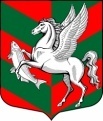 Администрация муниципального образованияСуховское сельское поселениеКировского муниципального района Ленинградской областиП О С Т А Н О В Л Е Н И Е                                      от 22 апреля  2021г. № 53 Об утверждении Порядка предоставления субсидии из бюджета муниципального образования Суховского сельское поселения Кировского муниципального района Ленинградской области на компенсацию выпадающих доходов в связи с установлением тарифа для населения ниже установленного для предприятия.На основании постановление Правительства  РФ от 18 сентября 2020 г. №1492 «Об общих требованиях к нормативным правовым актам, муниципальным правовым актам, регулирующим предоставление субсидий, в том числе грантов в форме субсидий, юридическим лицам, индивидуальным предпринимателям, а также физическим лицам-производителям товаров, работ, услуг, и о признании утратившими силу некоторых актов Правительства Российской Федерации и отдельных положений некоторых актов Правительства Российской Федерации».  Решения совета депутатов муниципального образования Суховское сельское поселение Кировского муниципального района    Ленинградской области от 03 декабря 2020г. №22 «О бюджете муниципального образования Суховское сельское поселение Кировского муниципального района  Ленинградской области на 2021 год и на плановый период  2022 и 2023 годов» постановляю:Утвердить Порядок  предоставления субсидии  из бюджета  муниципального образования Суховское сельское поселение Кировского муниципального района Ленинградской области на компенсацию выпадающих доходов в связи с установлением тарифа для населения ниже установленного для предприятия согласно приложения.Установить, что действие постановления распространяется на правоотношения, возникшие с 01 января 2021 года.Признать утратившим силу постановление администрации муниципального образование Суховского сельского поселение муниципального образования Кировского муниципального района Ленинградской области от 10 февраля 2017 года №16 «Об утверждении  Порядка  предоставления субсидии  из бюджета  муниципального образования Суховское сельское поселение Кировского муниципального района Ленинградской области на компенсацию выпадающих доходов в связи с установлением тарифа для населения ниже установленного для предприятия».Постановление разместить в сети «Интернет» на официальном сайте администрации Суховского сельского поселения.         Глава администрации		                                          Бармина О.В.приложениеПорядокпредоставления субсидии из бюджета муниципального образования Суховское сельское поселение Кировского муниципального района Ленинградской областина  компенсацию выпадающих доходов в  связи с установлениемтарифа для населения ниже установленного для  предприятия.1.Общие  положения1.1.Настоящий Порядок регламентирует механизм предоставления    субсидий юридическим лицам (за исключением субсидий  государственным  (муниципальным) учреждениям), индивидуальным предпринимателям,  физическим лицам – производителям товаров, работ (далее Претендентам), которые  выполняют работы (оказывают  услуги) общего и  душевого отделений бань.Субсидии предоставляются на безвозмездной и безвозвратной основе за счет средств бюджета муниципального образования Суховское сельское поселение Кировского муниципального района Ленинградской областив целях компенсация выпадающих доходов всвязи с установлением тарифа для населения,ниже установленного для предприятия.  1.2.Субсидии предоставляются Претендентам за счет средств бюджета муниципального образования Суховское сельское поселение Кировского муниципального района Ленинградской области, предусмотренных решением Совета депутатов  Суховского сельского поселения на очередной финансовый год и на плановый период, на основании сводной бюджетной росписи в пределах лимитов бюджетных обязательств.   2. Критерии отбора Претендентов на получение субсидии2.Претенденты на получение субсидии из бюджета муниципального образования Суховское сельское поселение Кировского муниципального района Ленинградской областидолжны соответствовать следующим критериям:1) наличие  государственной  регистрации  в  качестве  юридического  лица  в  соответствии  с Федеральным  законом  от 8  августа  2001 года № 129- ФЗ «О государственной регистрации юридических лиц и индивидуальных  предпринимателей»;2)деятельность по оказанию населению услуги общего и душевого отделений муниципального банно-прачечного предприятия является одной из основных видов уставнойдеятельности;3)отсутствие мероприятий по реорганизации,ликвидации, о признании банкротом -у юридических лиц, аиндивидуальныйпредприниматель не должен прекратить свою деятельность в качестве индивидуального предпринимателя;4)не должны являться иностранными юридическими лицами, а также российскими юридическими лицами, в уставном (складочном)капитале которых доля участия иностранных юридических лиц, местом регистрации которых является государство или территория, включенные в утверждаемый Министерством финансов Российской Федерации перечень государств и территорий, предоставляющих льготный налоговый режим налогообложения и (или) не предусматривающих раскрытия и предоставления информации при проведении финансовых операций (оффшорные зоны) в отношении таких юридических лиц, в совокупности превышает 50 процентов;5)не должны получать средства из бюджета бюджетной системы Российской Федерации, из которого планируется предоставление субсидии в соответствии с правовым актом, на основании иных нормативных правовых актов или муниципальных правовых актов на цели, указанные в разделе 3.3. Цели, условия и порядок предоставления субсидии3.1. Субсидия предоставляется  Претенденту:на  компенсацию выпадающих доходов  за предоставление  населению  услуг  общего  и душевого  отделений  бань.3.2. Главным распорядителем бюджетных средств является администрация Суховского сельского поселения (далее Администрация).3.3. Предоставление субсидии осуществляется на основании договора  на предоставление субсидии, заключенного между Претендентом и Администрацией на очередной финансовый год,по форме согласно приложению №1 к настоящему Порядку.По заявке главного распорядителя и в соответствии с обоснованным  обращением Претендента субсидия может быть предоставлена единовременно.3.4. Для назначения  субсидии  Претендент  направляет  в Администрацию  заявление, которое  является  основанием  для  заключения  договора  о предоставлении  субсидии.3.5. К заявлению Претендент прилагает следующие документы: 	 -учредительные  документы;	-уведомление  об открытии  в кредитной организации отдельного банковского счета;	-расчет субсидии на услуги общего и душевого отделений бань;  	-копию свидетельства о государственной регистрации юридического лица; 	-выписку из Единого государственного реестра юридических лиц;	-копию свидетельства о постановке на учет в налоговом органе.3.6. Документы,  предусмотренные  пунктом 3.5. настоящего Порядка, представляются  в  двух  экземплярах, один из которых подлинник, представляемый для  обозрения  и  подлежащий  возврату  Претенденту, другой - копия документа, прилагаемая  к заявлению, либо в виде нотариально удостоверенных копий документов.3.7. Прилагаемый  к заявлению  документ,  состоящий  из двух и более листов, должен быть пронумерован и прошит.При приеме заявления специалист администрации осуществляет проверку прилагаемых к заявлению копий документов на их соответствие оригиналам  и  заверяет копии путем проставления  штампа  администрации «копия верна» с указанием фамилии, инициалов и должности специалиста, даты.3.8. Администрация  рассматривает  поступившие  заявления  и  приложенные  к ним  документы  в срок  не  более  5 дней  со дня  их  поступления.3.9.  В случае приложения к заявлению неполного комплекта документов, перечисленных в пункте 3.5. настоящего порядка, и (или) в случае  представления недостоверной информации Администрация в письменном виде извещает Претендента, подавшего заявление, о необходимости представления  соответствующих документов в течение трех рабочих дней  с момента принятия соответствующего решения.3.10. Администрация в течение пяти рабочих дней со дня принятия,указанных в пункте 3.5. настоящего Порядка документов осуществляет их проверку и в случае отсутствия оснований, предусмотренных в пункте 3.9. настоящего Порядка, заключает с Претендентом договор на предоставление субсидии    из бюджета муниципального образования Суховское сельское поселение Кировского муниципального района Ленинградской области в пределах лимитов бюджетных ассигнований. 3.11.Основанием для предоставления субсидии является наличие договора о предоставлении субсидии, заключенного между Администрациейи Претендентом на очередной финансовый  год, по согласно приложению  №1 к настоящему  Порядку  и расчета   по форме  согласно приложению №2  к настоящему Порядку.3.12. С момента заключения договора получатель субсидии ежемесячно не позднее 10 числа месяца, следующего за отчетным, представляет в администрацию расчет. Предоставление субсидии единовременно не освобождает получателя от  представления ежемесячных расчетов в Администрацию, осуществляющей их проверку в соответствии с настоящим Порядком.3.13.Администрация осуществляет  проверку расчета, согласовывает его и осуществляет перечисление субсидийв соответствии с пунктом 1.2.настоящего Порядка на расчетный счет,  открытый в кредитной  организации.3.14. Перечисление  субсидии производится в соответствии со сводной  бюджетной  росписью бюджета  муниципального образования Суховское сельское поселение Кировского муниципального района Ленинградской областии в  пределах  предусмотренных лимитов бюджетных обязательств.3.15. Получатель  субсидии  несет  ответственность  в  соответствии  с  законодательством  Российской  Федерации  за  достоверность  сведений,  представляемых  в  Администрацию, а также  за  целевое  использование  субсидии. 3.16. Контроль за   достоверностью отчетных данных, на основании которых определяется объем предоставляемой субсидии, и за целевым использованием субсидии осуществляется Администрацией.4.  Порядок возврата  субсидий4.1. В  случае предоставления субсидии единовременно Администрация  в течение года осуществляет мониторинг представленных расчетов на соответствие объему предоставленной субсидии.Излишне выплаченная субсидия  подлежит возврату в бюджет муниципального образования Суховское сельское поселение Кировского муниципального района Ленинградской области  на основании уведомления администрации о возврате неиспользованной субсидии в текущем финансовомв бюджет муниципального образования Суховское сельское поселение Кировского муниципального района Ленинградской области с указанием суммы, срока возврата, кода бюджетной классификации  Российской  Федерации,  по которому  должен быть осуществлен возврат  субсидии,  реквизитов счета,  на который должна быть перечислена  субсидия.4.2. Администрация,в случаенецелевого использования субсидии, ненадлежащего выполнения работ, оказания услуг, нарушения условий договора о предоставлении субсидии, представления недостоверныхрасчетных данных,прекращает предоставление субсидии ипринимает  решение о возврате ее в бюджет муниципального образования Суховское сельское поселение Кировского муниципального района Ленинградской области.4.3.В случае нарушения получателем субсидии условий, установленных при  предоставлениисубсидии,    повлекших необоснованное получение субсидии, администрация в пятидневный  срок со дня обнаружения указанных нарушений направляет получателю  субсидии письменное уведомление о возврате субсидии в бюджет муниципального образования Суховское сельское поселение Кировского муниципального района Ленинградской области с указанием суммы, срока возврата, кода бюджетной классификации  Российской  Федерации,  по которому  должен быть осуществлен возврат  субсидии,  реквизитов счета,  на который должна быть перечислена  субсидия.	4.4. Субсидия подлежит возврату в бюджет муниципального образования Суховское сельское поселение Кировского муниципального района Ленинградской области в течение десяти дней со дня получения получателем субсидии уведомления  о возврате субсидии.    4.5.В случае невозврата субсидии  в добровольном порядке сумма, израсходованная  с нарушением условий предоставления, подлежит  взысканию  в  порядке, установленном  законодательством  Российской  Федерации.к постановлению  Администрации Суховского сельского поселения от 22 апреля 2021 г. № 53